Ansuchen für EnergieförderungDas Konzept wurde von der Energiegruppe Trins ausgearbeitet und als gemeinsamer Antrag zur Einführung eines Fördersystems zur Unterstützung der Umsetzung der Energiestrategie durch die Gemeinde Trins eingereicht.Der Gemeinderat hat in seiner Sitzung am 05.05.2022 dieses neue Förderungskonzept beschlossen.Daten des Antragstellers:Kurze Beschreibung der Maßnahme:Förderung für der Tausch/Ersatz der bestehenden (Haus-, Wohnungs-) Zentralheizung durch eine moderne BiomasseheizungSofern sie der Beheizung privater Wohnflächen dient, gilt auch für Biomasseheizungen bei Neubauten.Für die Gewährung der Förderung wird der Erhalt der Tiroler Wohnbauförderung (Neubau) bzw. Wohnhaussanierungsförderung (Umbau oder Sanierung) vorausgesetzt.Die Förderung beträgt je (Zentral-)Heizungsanlage:	Biomassekessel: 500,- EUR thermische Solaranlagen für die WarmwasserbereitungFür die Gewährung der Förderung wird der Erhalt der Tiroler Wohnbauförderung (Neubau) bzw. Wohnhaussanierungsförderung (Umbau oder Sanierung) vorausgesetzt.Die Förderung beträgt € 50,-- pro m² Kollektor-Aperturfläche. Die Höchstgrenze beträgt € 350,-- pro Solaranlage. Bei Mehrfamilienhäusern gilt dieser Höchstsatz pro abgeschlossener Wohneinheit.netzgekoppelte PhotovoltaikanlagenGefördert werden stationäre, d.h. auf Gebäuden installierte, netzgekoppelte Photovoltaikanlagen zur Stromgewinnung. Die Förderhöhe für PV-Anlagen beträgt € 100,-- pro kWp. Die Höchstgrenze beträgt insgesamt € 600,--WärmeschutzmaßnahmenFür die Gewährung der Förderung wird der Erhalt der Tiroler Wohnhaussanierungsförderung (Umbau oder Sanierung) vorausgesetzt.Nicht förderbar sind jene Materialien, auf die von der Gemeinde Trins aus ökologischen Gründen verzichtet wird, das sind (H)FCKW – geschäumte Dämmstoffe (Achtung bei extrudiertem Polystyrol XPS!) und Fenster mit Rahmen aus Tropenholz.	500 EUR  für umfassende Sanierung (nur bei Erreichung einer Ökobonusstufe)200 EUR für insgesamt eine Wärmeschutzmaßnahmen (entweder/oder Fassade, Oberste Geschossdecke/Dach, Kellerdecke, Fenster)Einbau einer Wärmepumpe für Heizzwecke mit der Wärmequelle Erdreich, Grundwasser oder LuftFür die Gewährung der Förderung wird der Erhalt der Tiroler Wohnbauförderung (Neubau) bzw. Wohnhaussanierungsförderung (Umbau oder Sanierung) vorausgesetzt.Die Förderung beträgt je Wärmepumpe (Luft, Grundwasser, Erdreich): 500 EUR
Brauchwasserwärmepumpen: 100 EURAnschaffung von ElektromopedsFür die Gewährung der Förderung wird der Erhalt der Bundesförderung (KPC - www.umweltfoerderung.at) vorausgesetzt.Die Anschaffung von Elektromopeds (E-Roller) wird mit einem Betrag von € 200,-- pro Elektromoped und Haushalt gefördert. Inanspruchnahme einer Energieberatung vor Ort durch Energie TirolDie Kosten der Energieberatung vor Ort durch den Verein „Energie Tirol“ in Höhe von € 180,-- (Tarif 2021) sowie die Telefonberatung mit Protokoll (z.B. für „Raus aus Öl und Gas Förderung“) in Höhe von € 80,-- werden zu 50% gefördert und werden gegen Vorlage der Rechnung bzw. des Zahlungsbeleges direkt von der Gemeinde ausbezahlt. Die Gemeinde Trins behält sich Änderungen des Fördersystems vor. Die Zuerkennung von Förderungen ist nur in Höhe des jährlichen Budgetrahmens der Gemeinde Trins möglich. Ansuchen, die aus budgetären Gründen nicht berücksichtigt werden konnten, werden in das Folgejahr übertragen.Es sind jeweils die Richtlinien anderer Fördergeber zu beachten. Im Falle der Inanspruchnahme von unberechtigten Mehrfachförderungen ist die Förderu ng rückzuerstatten. Die sachliche Überprüfung erfolgt durch Stichproben und vor Ort.Hiermit bestätige ich, dass alle von mir gemachten Angaben wahrheitsgetreu sind.Unterschrift Antragsteller	Ort, DatumErledigungsvermerk Gemeinde:Förderung erteilt am ………………………………….		Bürgermeister der 
	Gemeinde Trins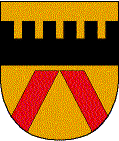 Gemeindeamt TrinsBezirk Innsbruck-Land6152 TrinsTelefon:	052755210www.trins.gv.atgemeinde@trins.gv.atbuchhaltung@trins.gv.atName:Adresse:Geburtsdatum:Telefonnummer:E-Mail-Adresse:IBAN:BIC:Bankinstitut:Standort der Anlage:Datum der Inbetriebnahme:Standort der Anlage:m²:Datum der Inbetriebnahme:Standort der Anlage:kWp/kW:Datum der Inbetriebnahme:Standort der Anlage:Datum der Inbetriebnahme:Standort der Anlage:Datum der Inbetriebnahme:Standort der Anlage:Datum der Inanspruchnahme: